             ҠАРАР                                                                  П О С Т А Н О В Л Е Н И Е«20» декабрь 2022 й.                             № 28                          «20» декабря 2022 г.Об отмене постановления администрации сельского поселения Тятер-Араслановский сельсовет муниципального района Стерлибашевский район Республики Башкортостан № 13 от 12 апреля 2022 года «Об утверждении Административного регламента предоставления муниципальной услуги «Установление публичного сервитута в отношении земельных участков в                                                   границах полос отвода автомобильных дорог местного значения» в Администрации сельского поселения Тятер-Араслановский сельсовет муниципального района Стерлибашевский район Республики Башкортостан»    В соответствии с Федеральным законом от 14.07.2022 № 284-ФЗ «О внесении изменений в отдельные законодательные акты Российской Федерации» и с Федеральным законом № 227-ФЗ, Администрация сельского поселения Тятер-Араслановский сельсовет муниципального района Стерлибашевский район Республики Башкортостан                  ПОСТАНОВЛЯЕТ:
    1.  Постановление администрации сельского поселения Тятер-Араслановский сельсовет муниципального района Стерлибашевский район Республики Башкортостан от 12 апреля 2022 года № 13 «Об утверждении Административного регламента предоставления муниципальной услуги «Установление публичного сервитута в отношении земельных участков в                                                   границах полос отвода автомобильных дорог местного значения» в Администрации сельского поселения Тятер-Араслановский сельсовет муниципального района Стерлибашевский район Республики Башкортостан»отменить.    2.   Обнародовать настоящее Постановление на информационном стенде в здании администрации сельского поселения и разместить в установленном порядке на официальном сайте администрации  сельского поселения Тятер-Араслановский сельсовет муниципального района Стерлибашевский район Республики Башкортостан в сети «Интернет»  www.sparslan.ru. 3.       Контроль за исполнением настоящего Постановления оставляю за собой.Глава сельского   поселения                                                              А.Ф. АрасланоБАШKОРТОСТАН РЕСПУБЛИКАҺЫСТӘРЛЕБАШ РАЙОНЫ МУНИЦИПАЛЬ РАЙОНЫНЫҢТӘТЕР-АРЫCЛАН АУЫЛ  СОВЕТЫАУЫЛ БИЛӘМӘҺЕ ХАКИМИӘТЕ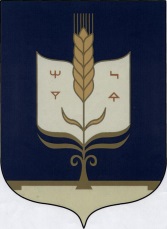 АДМИНИСТРАЦИЯСЕЛЬСКОГО ПОСЕЛЕНИЯ ТЯТЕР-АРАСЛАНОВСКИЙ  СЕЛЬСОВЕТМУНИЦИПАЛЬНОГО РАЙОНАСТЕРЛИБАШЕВСКИЙ РАЙОН РЕСПУБЛИКИ БАШКОРТОСТАН